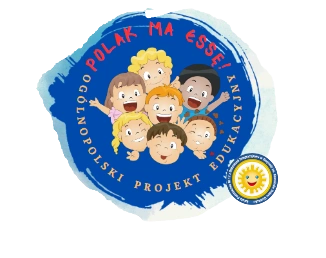 "Zabawa jest nauką, nauka zabawą.Im więcej nauki, tym więcej zabawy."Glenn Doman   W tym roku szkolnym na lekcjach języka polskiego, historii i plastyki klasy 4, 5 i 6 będą realizować zadania w ramach Ogólnopolskiego Projektu Edukacyjnego „Polak ma essę”. Czas trwania projektu: od 2 października 2023r. r. do 31 maja 2024r.   Głównym założeniem Ogólnopolskiego Projektu Edukacyjnego „Polak ma essę!” jest utrwalenie zdobytej wiedzy oraz nabywanie nowych umiejętności poprzez zabawę i integrację uczniów, tworzenie przez nauczycieli warunków do twórczej aktywności dzieci w procesie zabawy, pomoc w rozwijaniu naturalnej kreatywności dzieci a także nauki poprzez zabawę, dodatkowo doskonalenie umiejętności swobodnej wypowiedzi, w tym naturalnego wyrażania odczuć.Cele szczegółowe projektu✓ utrwalanie nabytej wiedzy z języka polskiego oraz historii poprzez zabawę,✓ wspomaganie rozwoju dzieci,✓ odkrywanie dziecięcych talentów,✓ integracja zespołu klasowego,✓ rozwijanie wiary we własne możliwości,✓ rozwijanie kreatywności, krytycznego myślenia oraz umiejętności rozwiązywania sytuacji problemowych,✓ wykorzystanie TIK w pracy nauczyciela oraz ucznia,✓ integracja środowiska pedagogicznego realizującego Projekt,✓ promocja placówek biorących udział w projekcie w środowisku lokalnym oraz na terenie całej Polski.     Pierwsze zadanie już za nami. Nasza Szkoła została umieszczona na mapie Projektuhttps://www.google.com/maps/d/u/0/edit?mid=1124ZRbyss-epg1tRysRUOSjqZHirupc&ll=52.10652510901399%2C20.62939524999998&z=17   Każda klasa ma jeszcze do wykonania minimum 7 zadań wybranych spośród zaproponowanych przez autorki. Oto niektóre z nich:  „Angielska herbatka anagramowa”, „Modne lektury szkolne”,  Kaligrafia co na polski trafia” , „Neosie szkolne”, Zakodowane części mowy”, „Wiersze z odzysku/ black poem”, „Wyturlaczki poetyckie” , „Poczta walentynkowa Piastów”, „Instarycerz”.  Prawda, że brzmią intrygująco? Na pewno będziemy się dobrze bawić!                                                                                                                                                                                      Alicja Bakuła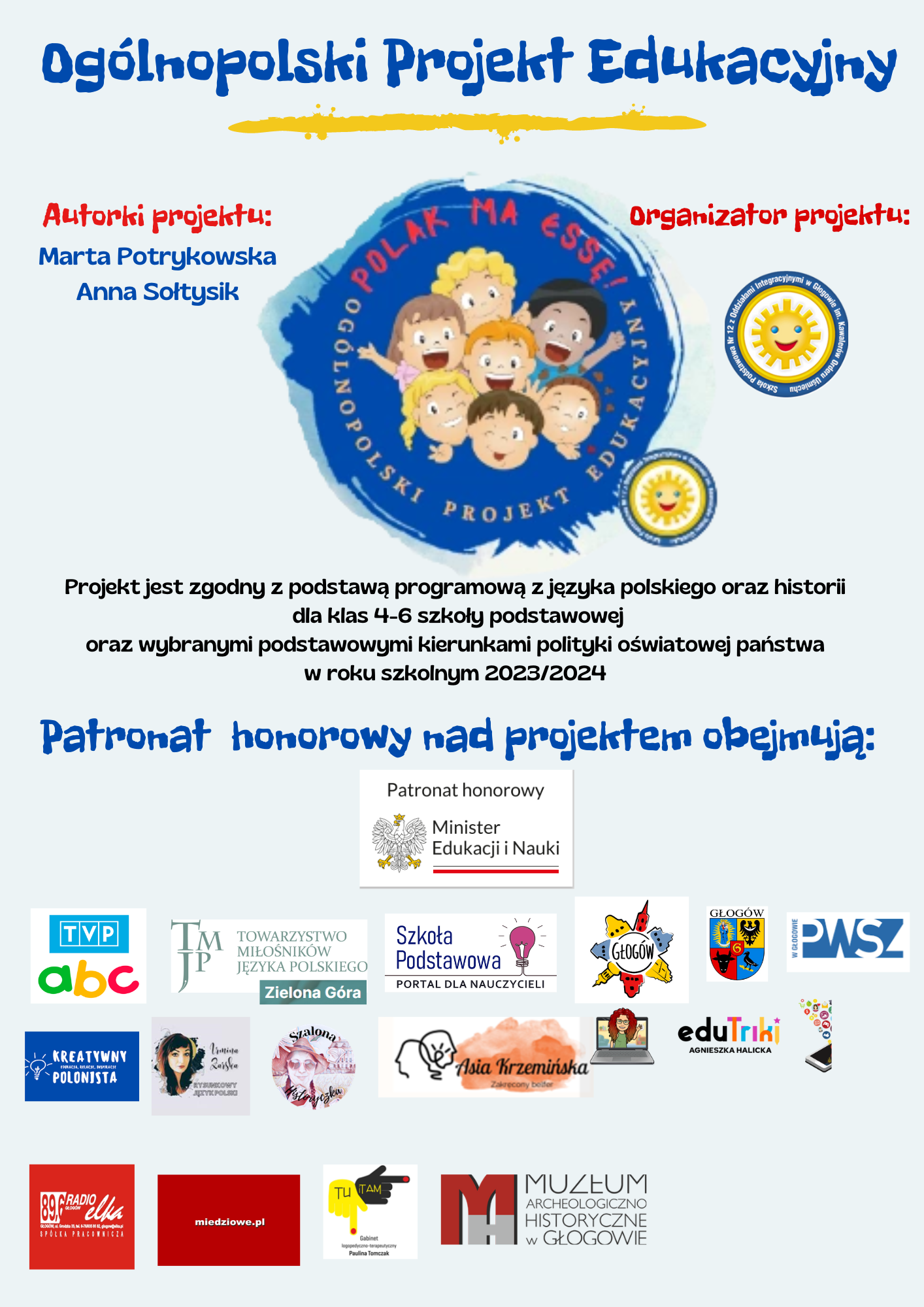 